Škola: OŠ „Gustav Krklec“ MaruševecŠkolska godina: 2020./2021.Učiteljica: Ljerka Brezovec, Anica FatigaRazredni odjel: 6. a, 6. b, 6.d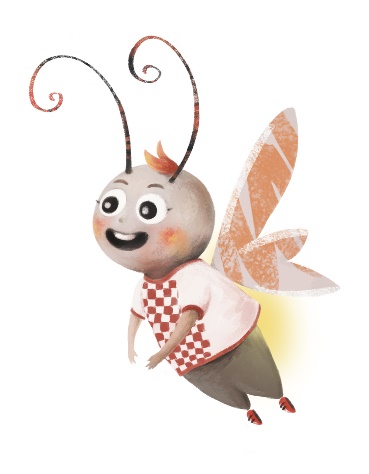 KRITERIJI VREDNOVANJAza predmet Hrvatski jezik za 6. razredHJ B.6.3. Učenik obrazlaže vlastiti izbor književnoga teksta uočavajući svrhu književnoga teksta.Književnoteorijska znanja u službi su proširivanja vlastitoga iskustva čitanja i razvijanja pozitivnoga stava prema čitanju.HJ B.6.4. Učenik se stvaralački izražava prema vlastitome interesu potaknut različitim iskustvima i doživljajima književnoga teksta.Ishod se prati i ne podliježe vrednovanju. Učitelj cijeni učenikovu samostalnost i poštuje njegove mogućnosti. Učenik predstavlja uradak razrednomu odjelu, a učitelj ga može nagraditi ocjenom za izniman trud. HJ C.6.3. Učenik posjećuje kulturne događaje u fizičkome i virtualnome okružju.Ishod se ne vrednuje, samo se prati.HRVATSKI JEZIK I KOMUNIKACIJAHRVATSKI JEZIK I KOMUNIKACIJAHRVATSKI JEZIK I KOMUNIKACIJAHRVATSKI JEZIK I KOMUNIKACIJAHRVATSKI JEZIK I KOMUNIKACIJAODGOJNO-OBRAZOVNI ISHODRAZINA USVOJENOSTI ISHODA I PODISHODARAZINA USVOJENOSTI ISHODA I PODISHODARAZINA USVOJENOSTI ISHODA I PODISHODARAZINA USVOJENOSTI ISHODA I PODISHODAODGOJNO-OBRAZOVNI ISHODDOVOLJNADOBRAVRLO DOBRAODLIČNAHJ A.6.1.Učenik govori i razgovara o pročitanim iposlušanim tekstovima.– rijeko primjenjuje obrasce vođenja razgovora s obzirom na vrstu i svrhu razgovora i pripovijeda s različitih točaka gledišta– povremeno primjenjuje obrasce vođenja razgovora s obzirom na vrstu i svrhu razgovora i pripovijeda s različitih točaka gledišta– uglavnom primjenjuje obrasce vođenja razgovora s obzirom na vrstu i svrhu razgovora i pripovijeda s različitih točaka gledišta– redovito primjenjuje obrasce vođenja razgovora s obzirom na vrstu i svrhu razgovora i pripovijeda s različitih točaka gledištaHJ A.6.1.Učenik govori i razgovara o pročitanim iposlušanim tekstovima.– uz pomoć učiteljevih smjernica i potpitanja govori poštujući svrhu govorenja (osobna i javna)– uz pomoć učitelja izlaže na zadanu temu prema zadanoj strukturi i smjernicama, povremeno se udaljava od teme, izlaganje je djelomično jasno i logično– rijeko primjenjuje obrasce vođenja razgovora s obzirom na sugovornika, vrstu i svrhu razgovora (razgovor s vršnjacima ili odraslima, slobodni ili vođeni razgovor)– slabo i uz pomoć učitelja (smjernica i potpitanja) pripovijeda s različitih točaka gledišta, rijetko poštuje
 uzročno-posljedične veze– rijetko razlikuje i mijenja brzinu govorenja (usporena, srednja i ubrzana) kako bi postigao željeni učinak na slušatelja – djelomično samostalno govori poštujući svrhu govorenja (osobna i javna)– djelomično samostalno izlaže na zadanu temu prema zadanoj strukturi i smjernicama, poštuje temu, izlaže kratko i uglavnom logično – povremeno primjenjuje obrasce vođenja razgovora s obzirom na sugovornika, vrstu i svrhu razgovora (razgovor s vršnjacima ili odraslima, slobodni ili vođeni razgovor)– djelomično samostalno pripovijeda s različitih točaka gledišta, djelomično poštuje uzročno-posljedične veze, pripovijeda kratko i uglavnom logično – povremeno razlikuje i mijenja brzinu govorenja (usporena, srednja i ubrzana) kako bi postigao željeni učinak na slušatelja– uglavnom samostalno govori poštujući svrhu govorenja (osobna i javna)– uglavnom samostalno izlaže na zadanu temu prema zadanoj strukturi i smjernicama, poštuje temu, uglavnom izlaže logično, iscrpno i zanimljivo– uglavnom primjenjuje obrasce vođenja razgovora s obzirom na sugovornika, vrstu i svrhu razgovora (razgovor s vršnjacima ili odraslima, slobodni ili vođeni razgovor)– uglavnom samostalno pripovijeda s različitih točaka gledišta, uglavnom poštuje uzročno-posljedične veze, pripovijeda iscrpno i zanimljivo – uglavnom razlikuje i mijenja brzinu govorenja (usporena, srednja i ubrzana) kako bi postigao željeni učinak na slušatelja– samostalno govori poštujući svrhu govorenja (osobna i javna)– samostalno izlaže na zadanu temu prema zadanoj strukturi i smjernicama, poštuje temu, izlaže logično, iscrpno i zanimljivo, pokazuje bogatstvo leksika i teži originalnosti– redovito primjenjuje obrasce vođenja razgovora s obzirom na sugovornika, vrstu i svrhu razgovora (razgovor s vršnjacima ili odraslima, slobodni ili vođeni razgovor)– samostalno pripovijeda s različitih točaka gledišta, poštuje uzročno-posljedične veze, pripovijeda iscrpno i zanimljivo, služi se govornim vrednotama za zadržavanje pozornosti slušatelja– redovito razlikuje i mijenja brzinu govorenja (usporena, srednja i ubrzana) kako bi postigao željeni učinak na slušateljaHJ A.6.2.Učenik sluša tekst, sažima podatke u bilješke i objašnjava značenje teksta.– uz pomoć učitelja piše bilješke i prepričava tekst– djelomično samostalno piše bilješke i djelomično uspješno prepričava tekst– uglavnom samostalno piše bilješke i uglavnom uspješno prepričava tekst– samostalno piše bilješke i uspješno prepričava tekstHJ A.6.2.Učenik sluša tekst, sažima podatke u bilješke i objašnjava značenje teksta.– uz višestruke poticaje sluša tekst, slabo razumije sadržaj teksta, rijetko točno pamti određene podatke ili poruke teksta– uz pomoć učitelja postavlja potpitanja o slušanome tekstu da bi pojasnio razumijevanje– uz pomoć učitelja sažima podatke o slušanome tekstu u kratke i djelomično jasne bilješke, uz pomoć učitelja objašnjava značenje teksta– uz pomoć učitelja djelomično jasno i logično prepričava slušani tekst služeći se bilješkama– rijetko točno objašnjava nepoznate riječi na temelju zaključivanja iz konteksta, značenje riječi u rječniku traži na poticaj učitelja– uz početni poticaj sluša tekst, djelomično razumije sadržaj teksta, djelomično točno pamti određene podatke ili poruke teksta – uz povremenu pomoć učitelja postavlja potpitanja o slušanome tekstu da bi pojasnio razumijevanje– uz povremenu pomoć učitelja sažima podatke o slušanome tekstu u jasne i kratke bilješke, uz povremenu pomoć učitelja objašnjava značenje teksta– uz pomoć učitelja uglavnom jasno i logično prepričava slušani tekst služeći se bilješkama– djelomično točno objašnjava nepoznate riječi na temelju zaključivanja iz konteksta, povremeno samostalno traži značenje riječi u rječniku – uz početni poticaj pažljivo sluša tekst, uglavnom razumije sadržaj teksta, uglavnom točno pamti određene podatke ili poruke teksta– uglavnom samostalno postavlja potpitanja o slušanome tekstu da bi pojasnio razumijevanje – uglavnom samostalno sažima podatke o slušanome tekstu u jasne kratke bilješke o slušanome tekstu, uglavnom samostalno objašnjava značenje teksta – samostalno, uglavnom jasno i logično prepričava slušani tekst služeći se bilješkama– uglavnom točno objašnjava nepoznate riječi na temelju zaključivanja iz konteksta, uglavnom samostalno traži značenje riječi u rječniku – uz početni poticaj pažljivo i aktivno sluša tekst, razumije sadržaj teksta, točno pamti određene podatke ili poruke teksta – samostalno postavlja potpitanja o slušanome tekstu da bi pojasnio razumijevanje– samostalno sažima podatke o slušanome tekstu u jasne bilješke, samostalno objašnjava značenje teksta– samostalno, jasno i logično prepričava slušani tekst služeći se bilješkama– točno objašnjava nepoznate riječi na temelju zaključivanja iz konteksta, samostalno traži značenje riječi u rječnikuHJ A.6.3.Učenik čita tekst, uspoređuje podatke prema važnosti i objašnjava značenje teksta.– uz pomoć učitelja sažeto prepričava pročitani tekst– djelomično samostalno sažeto prepričava pročitani tekst– uglavnom samostalno sažeto prepričava pročitani tekst– samostalno sažeto prepričava pročitani tekstHJ A.6.3.Učenik čita tekst, uspoređuje podatke prema važnosti i objašnjava značenje teksta.– slabo, uz pomoć učitelja razlikuje svrhu čitanja (osobna i javna)– naglas čita tekst uz često zastajkivanje ili pogrešno izgovaranje višesložnih riječi, ne poštuje rečenične intonacije – uz pomoć učitelja dovodi u vezu elemente grafičke strukture sa sadržajem teksta – uz pomoć učitelja izdvaja važne podatke iz čitanoga teksta i oblikuje djelomično jasne kratke bilješke o čitanome tekstu– rijetko jasno i logično sažeto prepričava pročitani tekst na temelju izdvojenih podataka– uz pomoć učitelja uspoređuje podatke sličnoga sadržaja pronađene u različitim izvorima i izabire ih prema korisnosti– djelomično samostalno razlikuje svrhu čitanja – naglas čita tekst uz povremeno zastajkivanje kod višesložnih riječi, uglavnom poštuje rečenične intonacije – djelomično samostalno dovodi u vezu elemente grafičke strukture sa sadržajem teksta – djelomično samostalno izdvaja važne podatke iz čitanoga teksta i oblikuje uglavnom jasne kratke bilješke o čitanome tekstu– djelomično jasno i logično sažeto prepričava pročitani tekst na temelju izdvojenih podataka– djelomično se samostalno uspoređuje podatke sličnoga sadržaja pronađene u različitim izvorima i izabire ih prema korisnosti– uglavnom samostalno razlikuje svrhu čitanja – naglas čita tekst fluentno i točno, poštuje rečenične intonacije, ali bez izražajnosti – uglavnom samostalno dovodi u vezu elemente grafičke strukture sa sadržajem teksta– uglavnom samostalno izdvaja važne podatke iz čitanoga teksta i oblikuje jasne kratke bilješke o pročitanome tekstu– uglavnom jasno i logično prepričava pročitani tekst na temelju izdvojenih podataka– uglavnom samostalno uspoređuje podatke sličnoga sadržaja pronađene u različitim izvorima i izabire ih prema korisnosti– samostalno razlikuje svrhu čitanja– naglas čita tekst fluentno i točno, poštuje rečenične intonacije, u čitanju postiže izražajnost – samostalno dovodi u vezu elemente grafičke strukture sa sadržajem teksta– samostalno izdvaja važne podatke iz čitanoga teksta i oblikuje jasne kratke bilješke o pročitanome tekstu– samostalno jasno i logično prepričava pročitani tekst na temelju izdvojenih podataka– samostalno uspoređuje podatke sličnoga sadržaja pronađene u različitim izvorima i izabire ih prema korisnostiHJ A.6.4.Učenik piše pripovjedne i opisne tekstove prema planu pisanja.– piše pripovjedne i opisne tekstove prema planu pisanja slabo postižući uzročno--posljedičnu povezanost teksta– piše pripovjedne i opisne tekstove trodijelne prema planu pisanja djelomično postižući uzročno-posljedičnu povezanost teksta– piše pripovjedne i opisne tekstove prema planupisanja uglavnom postižući uzročno-posljedičnu povezanost teksta– piše pripovjedne i opisne tekstove prema planu pisanja postižući uzročno-posljedičnu povezanost tekstaHJ A.6.4.Učenik piše pripovjedne i opisne tekstove prema planu pisanja.– uz pomoć i vodstvo učitelja izrađuje plan pisanja: sažima prikupljene podatke, uspoređuje podatke prema važnosti, određuje glavni cilj pisanja s obzirom na svrhu pisanja– uz pomoć učitelja raspoređuje sadržaj u skladu sa strukturom: dijelove plana oblikuje u manje cjeline– opisuje prema modelu, djelomično poštuje redoslijed promatranja, asocijacije na temelju kojih razvija tekst stereotipne su i siromašne, slabo postiže ulančanost rečenica– uz pomoć učiteljevih smjernica pripovijeda s različitih gledišta, nema logičkoga slijeda niti jasne uzročno-posljedične veze događaja u tekstu– uz pomoć učitelja pronalazi podatke u različitim izvorima prema svojim interesima i potrebama– uz pomoć učitelja preuzima i upotrebljava različite oblike informacija poštujući načela zaštite intelektualnoga vlasništva– rijetko točno piše veliko početno slovo u jednorječnim i višerječnim imenima te pravopisne znakove (točka sa zarezom, dvotočka, trotočka i zagrada)– uz povremenu pomoć učitelja izrađuje plan pisanja: sažima prikupljene podatke, uspoređuje podatke prema važnosti, određuje glavni cilj pisanja s obzirom na svrhu pisanja– djelomično samostalno raspoređuje sadržaj u skladu sa strukturom: dijelove plana oblikuje u manje cjeline– opisuje prema smjernicama poštujući redoslijed promatranja, asocijacije na temelju kojih razvija tekst povremeno su inovativne, djelomično postiže ulančanost rečenica– uglavnom samostalno pripovijeda s različitih gledišta, uglavnom poštuje logički slijed, ne postiže posve jasnu uzročno-posljedičnu vezu događaja u tekstu – djelomično samostalno pronalazi podatke u različitim izvorima prema svojim interesima i potrebama– djelomično samostalno preuzima i upotrebljava različite oblike informacija poštujući načela zaštite intelektualnoga vlasništva– djelomično točno piše veliko početno slovo u jednorječnim i višerječnim imenima te pravopisne znakove (točka sa zarezom, dvotočka, trotočka i zagrada)– uglavnom samostalno izrađuje plan pisanja: sažima prikupljene podatke, uspoređuje podatke prema važnosti, određuje glavni cilj pisanja s obzirom na svrhu pisanja– uglavnom samostalno raspoređuje sadržaj u skladu sa strukturom: dijelove plana oblikuje u manje cjeline– opisuje prema smjernicama poštujući redoslijed promatranja, asocijacije na temelju kojih razvija tekst uglavnom su inovativne i zanimljive, uglavnom postiže ulančanost rečenica– samostalno pripovijeda s različitih gledišta, uglavnom postiže uzročno-posljedičnu povezanost teksta– uglavnom se samostalno pronalazi podatke u različitim izvorima prema svojim interesima i potrebama– uglavnom samostalno preuzima i upotrebljava različite oblike informacija poštujući načela zaštite intelektualnoga vlasništva – uglavnom točno piše veliko početno slovo u jednorječnim i višerječnim imenima te pravopisne znakove (točka sa zarezom, dvotočka, trotočka i zagrada)– samostalno izrađuje plan pisanja: sažima prikupljene podatke, uspoređuje podatke prema važnosti, određuje glavni cilj pisanja s obzirom na svrhu pisanja– samostalno raspoređuje sadržaj u skladu sa strukturom: dijelove plana oblikuje u manje cjeline– opisuje prema vlastitome planu poštujući redoslijed promatranja, asocijacije na temelju kojih razvija tekst inovativne su i zanimljive, postiže ulančanost rečenica– samostalno pripovijeda s različitih gledišta, postiže uzročno-posljedičnu povezanost teksta, u pripovijedanje unosi različite pojedinosti u skladu s gledištem– samostalno pronalazi podatke u različitim izvorima prema svojim interesima i potrebama– samostalno preuzima i upotrebljava različite oblike informacija poštujući načela zaštite intelektualnoga vlasništva – točno piše veliko početno slovo u jednorječnim i višerječnim imenima te pravopisne znakove (točka sa zarezom, dvotočka, trotočka i zagrada)HJ A.6.5. Učenik oblikuje tekst i primjenjuje jezična znanja o promjenjivim vrstama riječi na oglednim i čestim primjerima.– uz pomoć učitelja upotrebljava u govoru i pismu zamjenice, brojeve i glagolske oblike– djelomično samostalno upotrebljava u govoru i pismu zamjenice, brojeve i glagolske oblike– uglavnom samostalno upotrebljava u govoru i pismu zamjenice, brojeve i glagolske oblike– samostalno upotrebljava u govoru i pismu zamjenice, brojeve i glagolske oblikeHJ A.6.5. Učenik oblikuje tekst i primjenjuje jezična znanja o promjenjivim vrstama riječi na oglednim i čestim primjerima.– uz pomoć učitelja prepoznaje osobne, posvojne, povratno-
-posvojnu, povratnu, pokazne i upitne zamjenice– rijetko točno upotrebljava u govoru i pismu glagolske imenice, glagolski pridjev trpni; glavne i redne brojeve– rijetko točno upotrebljava u govoru i pismu glagolske oblike za izricanje vremena i načina– rijetko provodi (i, gdje je potrebno, bilježi) glasovne promjene u riječima– djelomično samostalno prepoznaje osobne, posvojne, povratno-
-posvojnu, povratnu, pokazne i upitne zamjenice, djelomično točno rabi oblike navedenih zamjenica– djelomično točno upotrebljava u govoru i pismu glagolske imenice, glagolski pridjev trpni; glavne i redne brojeve – djelomično točno upotrebljava u govoru i pismu glagolske oblike za izricanje vremena i načina– povremeno samostalno i točno provodi (i, gdje je potrebno, bilježi) glasovne promjene u riječima– uglavnom samostalno prepoznaje i uglavnom točno rabi sve oblike osobnih, posvojnih, povratno-posvojne, povratne, pokaznih i upitnih zamjenica– uglavnom točno upotrebljava u govoru i pismu glagolske imenice, glagolski pridjev trpni; glavne i redne brojeve– uglavnom točno upotrebljava u govoru i pismu glagolske oblike za izricanje vremena i načina– uglavnom samostalno i točno provodi (i, gdje je potrebno, bilježi) glasovne promjene u riječima– samostalno prepoznaje i točno rabi sve oblike osobnih, posvojnih, povratno-posvojne, povratne, pokaznih i upitnih zamjenica– točno upotrebljava u govoru i pismu glagolske imenice, glagolski pridjev trpni; glavne i redne brojeve– točno upotrebljava u govoru i pismu glagolske oblike za izricanje vremena i načina– samostalno i točno provodi (i, gdje je potrebno, bilježi) glasovne promjene u riječimaHJ A.6.6.Učenik uočava jezičnu raznolikost hrvatskoga jezika kroz hrvatsku povijest.– uz pomoć učitelja prepoznaje hrvatska narječja i govore te nabraja spomenike hrvatske srednjovjekovne pismenosti – djelomično samostalno prepoznaje hrvatska narječja i govore, nabraja i djelomično samostalno tumači važnost spomenika hrvatske srednjovjekovne pismenosti – uglavnom samostalno prepoznaje hrvatska narječja i govore, nabraja i uglavnom samostalno tumači važnost spomenika hrvatske srednjovjekovne pismenosti – samostalno prepoznaje hrvatska narječja i govore, nabraja i samostalno tumači važnost spomenika hrvatske srednjovjekovne pismenostiHJ A.6.6.Učenik uočava jezičnu raznolikost hrvatskoga jezika kroz hrvatsku povijest.– uz pomoć učitelja prepoznaje hrvatska narječja i govore– uz pomoć učitelja objašnjava pojmove trojezičnost (staroslavenski, starohrvatski i latinski) i tropismenost (glagoljica, hrvatska ćirilica/bosančica, latinica) tijekom hrvatske povijesti– nabraja spomenike hrvatske srednjovjekovne pismenosti i imenuje hrvatski Prvotisak– djelomično samostalno prepoznaje hrvatska narječja i govore– djelomično samostalno objašnjava pojmove trojezičnost (staroslavenski, starohrvatski i latinski) i tropismenost (glagoljica, hrvatska ćirilica/bosančica, latinica) tijekom hrvatske povijesti– nabraja spomenike hrvatske srednjovjekovne pismenosti i imenuje hrvatski Prvotisak, djelomično samostalno tumači važnost spomenika hrvatske srednjovjekovne pismenosti– uglavnom samostalno prepoznaje hrvatska narječja i govore– uglavnom samostalno objašnjava pojmove trojezičnost (staroslavenski, starohrvatski i latinski) i tropismenost (glagoljica, hrvatska ćirilica/bosančica, latinica) tijekom hrvatske povijesti– nabraja spomenike hrvatske srednjovjekovne pismenosti i imenuje hrvatski Prvotisak, uglavnom samostalno tumači važnost spomenika hrvatske srednjovjekovne pismenosti– samostalno prepoznaje hrvatska narječja i govore– samostalno objašnjava pojmove trojezičnost (staroslavenski, starohrvatski i latinski) i tropismenost (glagoljica, hrvatska ćirilica/bosančica, latinica) tijekom hrvatske povijesti– nabraja spomenike hrvatske srednjovjekovne pismenosti i imenuje hrvatski Prvotisak, samostalno tumači važnost spomenika hrvatske srednjovjekovne pismenostiKNJIŽEVNOST I STVARALAŠTVOKNJIŽEVNOST I STVARALAŠTVOKNJIŽEVNOST I STVARALAŠTVOKNJIŽEVNOST I STVARALAŠTVOKNJIŽEVNOST I STVARALAŠTVOODGOJNO-OBRAZOVNI ISHODRAZINA USVOJENOSTI ISHODA I PODISHODARAZINA USVOJENOSTI ISHODA I PODISHODARAZINA USVOJENOSTI ISHODA I PODISHODARAZINA USVOJENOSTI ISHODA I PODISHODAODGOJNO-OBRAZOVNI ISHODDOVOLJNADOBRAVRLO DOBRAODLIČNAHJ B.6.1. Učenik obrazlaže vlastitestavove u vezi s pročitanim tekstom.– uz poticaj učitelja šturo opisuje vlastite predodžbe i iskustva te iskustva izrečena u književnome tekstu– izražava emocionalni doživljaj i djelomično razumijevanje književnoga teksta– izražava emocionalni doživljaj i uglavnom točno razumijevanje književnoga teksta– izražava emocionalni doživljaj i točno razumijevanje književnoga tekstaHJ B.6.1. Učenik obrazlaže vlastitestavove u vezi s pročitanim tekstom.– uz pomoć učitelja uočava kako stavovi i vrijednosti u književnim tekstovima utječu na čitatelje, površno ih i šturo uspoređuje s vlastitim stavovima i vrijednostima– odgovarajući na pitanja učitelja opisuje na koji način i u kojoj mjeri književni tekst utječe na oblikovanje njegovih stavova i vrijednosti– rijetko izražava vlastite predodžbe o stvarnosti i uvjerenja na temelju čitateljskoga iskustva– uz pomoć učitelja uočava etičku razinu književnoga teksta– uz pomoć učitelja prepoznaje različite obrasce ponašanja likova– rijetko uočava svrhu književnoga teksta: pobuđivanje osjećaja i ljudske odgovornosti– djelomično samostalno uočava kako stavovi i vrijednosti u književnim tekstovima utječu na čitatelje, sažeto ih uspoređuje s vlastitim stavovima i vrijednostima– uz povremeno potpitanje učitelja opisuje na koji način i u kojoj mjeri književni tekst utječe na oblikovanje njegovih stavova i vrijednosti– povremeno izražava vlastite predodžbe o stvarnosti i uvjerenja na temelju čitateljskoga iskustva– djelomično samostalno uočava etičku razinu književnoga teksta– djelomično samostalno prepoznaje različite obrasce ponašanja likova– povremeno uočava svrhu književnoga teksta: pobuđivanje osjećaja i ljudske odgovornosti– uglavnom samostalno uočava kako stavovi i vrijednosti u književnim tekstovima utječu na čitatelje, opširnije ih uspoređuje s vlastitim stavovima i vrijednostima– uglavnom samostalno opisuje na koji način i u kojoj mjeri književni tekst utječe na oblikovanje njegovih stavova i vrijednosti– uglavnom redovito izražava vlastite predodžbe o stvarnosti i uvjerenja na temelju čitateljskoga iskustva – uglavnom samostalno uočava i tumači etičku razinu književnoga teksta– uglavnom samostalno prepoznaje i tumači različite obrasce ponašanja likova– uglavnom redovito uočava svrhu književnoga teksta: pobuđivanje osjećaja i ljudske odgovornosti– samostalno uočava kako stavovi i vrijednosti u književnim tekstovima utječu na čitatelje, opširno ih i lucidno uspoređuje s vlastitim stavovima i vrijednostima– samostalno i opširno opisuje na koji način i u kojoj mjeri književni tekst utječe na oblikovanje njegovih stavova i vrijednosti– redovito izražava vlastite predodžbe o stvarnosti i uvjerenja na temelju čitateljskoga iskustva– samostalno uočava i tumači etičku razinu književnoga teksta– samostalno prepoznaje i tumači različite obrasce ponašanja likova– redovito uočava svrhu književnoga teksta: pobuđivanje osjećaja i ljudske odgovornostiHJ B.6.2. Učenik obrazlaže značenje književnoga teksta na temelju vlastitoga čitateljskog iskustva i znanja o književnosti.– slabo razlikuje na primjerima obilježja proznih, lirskih i dramskih tekstova – djelomično razlikuje na primjerima obilježja proznih, lirskih i dramskih tekstova– uglavnom razlikuje na primjerima obilježja proznih, lirskih i dramskih tekstova– razlikuje na primjerima obilježja proznih, lirskih i dramskih tekstovaHJ B.6.2. Učenik obrazlaže značenje književnoga teksta na temelju vlastitoga čitateljskog iskustva i znanja o književnosti.– uz pomoć učitelja otkriva značenje teksta na temelju suodnosa motiva i teme – uz pomoć učitelja objašnjava događaj, opisuje ulogu likova te mjesto i vrijeme radnje u književnome tekstu – uz pomoć učitelja razlikuje pripovjedača u 1. i 3. osobi – rijetko objašnjava vlastito razumijevanje pjesničkih slika i prenesenoga značenja pridajući mu vlastito značenje – uz pomoć učitelja prepoznaje na primjerima različite vrste stihova i strofa– uz pomoć učitelja uočava ulogu ponavljanja: asonanca, aliteracija; vrste rime– uz pomoć učitelja uočava dramski sukob kao temelj dramske radnje– djelomično samostalno otkriva značenje teksta na temelju suodnosa motiva i teme – djelomično samostalno objašnjava događaj, opisuje ulogu likova te mjesto i vrijeme radnje u književnome tekstu – djelomično samostalno razlikuje pripovjedača u 1. i 3. osobi– povremeno objašnjava vlastito razumijevanje pjesničkih slika i prenesenoga značenja pridajući mu vlastito značenje– djelomično samostalno prepoznaje na primjerima različite vrste stihova i strofa– djelomično samostalno uočava ulogu ponavljanja: asonanca, aliteracija; vrste rime– djelomično samostalno uočava dramski sukob kao temelj dramske radnje– uglavnom samostalno otkriva značenje teksta na temelju suodnosa motiva i teme– uglavnom samostalno objašnjava događaj, opisuje ulogu likova te mjesto i vrijeme radnje u književnome tekstu– uglavnom samostalno razlikuje pripovjedača u 1. i 3. osobi– uglavnom redovito objašnjava vlastito razumijevanje pjesničkih slika i prenesenoga značenja pridajući mu vlastito značenje– uglavnom samostalno prepoznaje na primjerima različite vrste stihova i strofa– uglavnom samostalno uočava ulogu ponavljanja: asonanca, aliteracija; vrste rime– uglavnom samostalno uočava dramski sukob kao temelj dramske radnje– samostalno otkriva značenje teksta na temelju suodnosa motiva i teme– samostalno objašnjava događaj, opisuje ulogu likova te mjesto i vrijeme radnje u književnome tekstu– samostalno razlikuje pripovjedača u 1. i 3. osobi– redovito objašnjava vlastito razumijevanje pjesničkih slika i prenesenoga značenja pridajući mu vlastito značenje– samostalno prepoznaje na primjerima različite vrste stihova i strofa– samostalno uočava ulogu ponavljanja: asonanca, aliteracija; vrste rime– samostalno uočava dramski sukob kao temelj dramske radnjeKULTURA I MEDIJIKULTURA I MEDIJIKULTURA I MEDIJIKULTURA I MEDIJIKULTURA I MEDIJIODGOJNO-OBRAZOVNI ISHODRAZINA USVOJENOSTI ISHODA I PODISHODARAZINA USVOJENOSTI ISHODA I PODISHODARAZINA USVOJENOSTI ISHODA I PODISHODARAZINA USVOJENOSTI ISHODA I PODISHODAODGOJNO-OBRAZOVNI ISHODDOVOLJNADOBRAVRLO DOBRAODLIČNAHJ C.6.1. Učenik uspoređuje različito predstavljanje istih medijskih sadržaja i njihov utjecaj na razvoj mišljenja i stavova.– uz pomoć učitelja pronalazi primjere istoga medijskog sadržaja u različitim medijima i uočava različito predstavljanje sadržaja– djelomično samostalno pronalazi primjere istoga medijskog sadržaja u različitim medijima i uočava različito predstavljanje sadržaja– uglavnom samostalno pronalazi primjere istoga medijskog sadržaja u različitim medijima i uočava različito predstavljanje sadržaja– samostalno pronalazi primjere istoga medijskog sadržaja u različitim medijima i uočava različito predstavljanje sadržajaHJ C.6.1. Učenik uspoređuje različito predstavljanje istih medijskih sadržaja i njihov utjecaj na razvoj mišljenja i stavova.– uz pomoć učitelja uočava podjelu na komercijalne i nekomercijalne medije– uz pomoć učitelja uočava predstavljanje istih medijskih sadržaja u različitim medijima – uz pomoć učitelja objašnjava reakcije različitih primatelja na isti medijski tekst– uz pomoć učitelja pretpostavlja o ciljanoj publici na temelju pročitanoga teksta / pogledane predstave / filma / serije– uz pomoć učitelja opisuje kako se različitim postupcima, tehnikama te vizualnim i zvučnim znakovima oblikuje značenje medijske poruke i stvara željeni učinak na publiku– djelomično samostalno uočava podjelu na komercijalne i nekomercijalne medije – djelomično samostalno uočava predstavljanje istih medijskih sadržaja u različitim medijima– djelomično samostalno objašnjava reakcije različitih primatelja na isti medijski tekst– djelomično samostalno pretpostavlja o ciljanoj publici na temelju pročitanoga teksta / pogledane predstave / filma / serije– djelomično samostalno opisuje kako se različitim postupcima, tehnikama te vizualnim i zvučnim znakovima oblikuje značenje medijske poruke i stvara željeni učinak na publiku– uglavnom samostalno uočava podjelu na komercijalne i nekomercijalne medije – uglavnom samostalno uočava predstavljanje istih medijskih sadržaja u različitim medijima– uglavnom samostalno objašnjava reakcije različitih primatelja na isti medijski tekst– uglavnom samostalno pretpostavlja o ciljanoj publici na temelju pročitanoga teksta / pogledane predstave / filma / serije– uglavnom samostalno opisuje kako se različitim postupcima, tehnikama te vizualnim i zvučnim znakovima oblikuje značenje medijske poruke i stvara željeni učinak na publiku– samostalno uočava podjelu na komercijalne i nekomercijalne medije– samostalno uočava predstavljanje istih medijskih sadržaja u različitim medijima– samostalno objašnjava reakcije različitih primatelja na isti medijski tekst– samostalno pretpostavlja o ciljanoj publici na temelju pročitanoga teksta / pogledane predstave / filma / serije– samostalno opisuje kako se različitim postupcima, tehnikama te vizualnim i zvučnim znakovima oblikuje značenje medijske poruke i stvara željeni učinak na publikuHJ C.6.2. Učenik objašnjava značenje popularnokulturnih tekstova s obzirom na interese i prethodno iskustvo. – uz pomoć učitelja prepoznaje popularno-kulturne tekstove kao dio trenutačne društvene stvarnosti– djelomično samostalno prepoznaje popularno-kulturne tekstove kao dio trenutačne društvene stvarnosti– uglavnom samostalno prepoznaje popularno-kulturne tekstove kao dio trenutačne društvene stvarnosti– samostalno prepoznaje popularno-kulturne tekstove kao dio trenutačne društvene stvarnostiHJ C.6.2. Učenik objašnjava značenje popularnokulturnih tekstova s obzirom na interese i prethodno iskustvo. – rijetko objašnjava vezu teksta i svijeta koji ga okružuje– rijetko objašnjava značenje popularnokulturnih tekstova i povezuje ih s vlastitim interesima, željama i iskustvom – uz pomoć učitelja uočava priču i likove kao temelje popularnokulturnih tekstova, tj. kao objekte znatiželje, sviđanja/nesviđanja– uz pomoć učitelja izdvaja dijelove popularnokulturnih tekstova koji predstavljaju razlike i različita uvjerenja– rijetko uspoređuje vlastita i tuđa mišljenja o popularnokulturnim tekstovima u skladu s dosadašnjim iskustvom– uz pomoć učitelja objašnjava pojam popularne kulture na poznatim primjerima popularnokulturnih tekstova– povremeno objašnjava vezu teksta i svijeta koji ga okružuje– povremeno objašnjava značenje popularnokulturnih tekstova i povezuje ih s vlastitim interesima, željama i iskustvom – djelomično samostalno uočava priču i likove kao temelje popularnokulturnih tekstova, tj. kao objekte znatiželje, sviđanja/nesviđanja– djelomično samostalno izdvaja dijelove popularnokulturnih tekstova koji predstavljaju razlike i različita uvjerenja– povremeno uspoređuje vlastita i tuđa mišljenja o popularnokulturnim tekstovima u skladu s dosadašnjim iskustvom– djelomično samostalno objašnjava pojam popularne kulture na poznatim primjerima popularnokulturnih tekstova– uglavnom redovito objašnjava vezu teksta i svijeta koji ga okružuje– uglavnom redovito objašnjava značenje popularnokulturnih tekstova i povezuje ih s vlastitim interesima, željama i iskustvom – uglavnom samostalno uočava priču i likove kao temelje popularnokulturnih tekstova, tj. kao objekte znatiželje, sviđanja/nesviđanja– uglavnom samostalno izdvaja dijelove popularnokulturnih tekstova koji predstavljaju razlike i različita uvjerenja– uglavnom redovito uspoređuje vlastita i tuđa mišljenja o popularnokulturnim tekstovima u skladu s dosadašnjim iskustvom– uglavnom samostalno objašnjava pojam popularne kulture na poznatim primjerima popularnokulturnih tekstova– redovito objašnjava vezu teksta i svijeta koji ga okružuje– redovito objašnjava značenje popularnokulturnih tekstova i povezuje ih s vlastitim interesima, željama i iskustvom – samostalno uočava priču i likove kao temelje popularnokulturnih tekstova, tj. kao objekte znatiželje, sviđanja/nesviđanja– samostalno izdvaja dijelove popularnokulturnih tekstova koji predstavljaju razlike i različita uvjerenja– redovito uspoređuje vlastita i tuđa mišljenja o popularnokulturnim tekstovima u skladu s dosadašnjim iskustvom– samostalno objašnjava pojam popularne kulture na poznatim primjerima popularnokulturnih tekstova OBLICI VREDNOVANJAOBLICI VREDNOVANJAOBLICI VREDNOVANJAVREDNOVANJE ZA UČENJEVREDNOVANJE KAO UČENJE(vršnjačko vrednovanje i samovrednovanje)VREDNOVANJE NAUČENOGAargumentirane raspravepromatranjerješavanje problemaposteripitanja radi provjere razumijevanjadomaće zadaćekratke pisane provjereizlazne karticegrafički organizatori znanjarazmjena informacija o učenju i rezultatima učenjatrominutna stanka(samo)procjena uradakalista za procjenurubrikepisane provjereusmeno ispitivanjeanaliza mape radovaopažanje izvedbe učenikaprocjena rasprave u kojoj sudjeluje učenikanaliza učeničkih radova